			St. Peter’s Academy			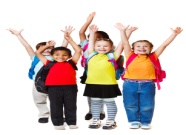 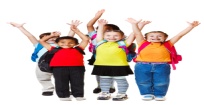 School Calendar 2017 - 18Title INOTE:  FCAT will follow the School District Schedule.ActivityDateStudent OrientationAugust 10, 2017Title 1 District MeetingAugust 2017 – MAY 2018Title 1 Staff MeetingsEvery monthFLKRS KindergartenAugust 18 – Oct. 01, 2017Conference NightSept. 28 – Oct. 05, 2017Benchmark TestingSept. – May 2018Open House and Spaghetti DinnerOctober  10, 2017Pumpkin PatchOctober 31, 2017Building Better ReadersOctober 2017Veteran’s ProgramNov. 07, 2017Thanksgiving ProgramNov. 21, 2017 Thanksgiving BreakNov. 22 - 24, 2017Holiday ProgramDec.  20, 2017Christmas BreakDec. 21, 2017 – Jan. 02, 2018Parents and PrintJanuary 2018Teacher Conferences and Parents NightFebruary  08, 2018Black History MonthFebruary 2018Potluck DinnerMarch  2018Spring BreakMarch 26 – 30, 2018TestingMay  2018Field TripMay 24, 2018GraduationMay 22, 2018